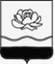 РОССИЙСКАЯ ФЕДЕРАЦИЯКемеровская областьгород МыскиАдминистрация Мысковского городского округаПОСТАНОВЛЕНИЕот 16 апреля 2014г. № 728-пОб утверждении перечня мест для проведения ярмарок для продажи товаров (выполнения работ, оказания услуг) на территории Мысковского городского округаВ целях обеспечения населения основными продуктами питания и промышленными товарами, руководствуясь Федеральным законом от 28.01.2009 № 381-ФЗ «Об основах государственного регулирования торговой деятельности в Российской Федерации», Федеральным законом от 06.10.2003 г. № 131-ФЗ «Об общих принципах организации местного самоуправления в Российской Федерации», Законом Кемеровской области от 28.01.2010 № 12-ОЗ «О государственном регулировании торговой деятельности», Постановлением Коллегии Администрации Кемеровской области от 02.06.2010 № 377, в соответствии с постановлением администрации Мысковского городского округа от 27.12.2013 № 2578-п «Об утверждении Положения и состава комиссии по рассмотрению заявлений о согласовании места проведения ярмарки на территории Мысковского городского округа», постановлением администрации Мысковского городского округа от 24.03.2014 № 523-п «О согласовании места проведения ярмарки на территории Мысковского городского округа», ст.44 Устава Мысковского городского округа:  1. Утвердить перечень мест для проведения ярмарок для продажи товаров (выполнения работ, оказания услуг) на территории Мысковского городского округа согласно приложению.2. Считать утратившим силу постановление администрации Мысковского городского округа от 30.06.2011 №1454 «Об утверждении места для проведения ярмарок для продажи товаров (выполнения работ, оказания услуг) на территории Мысковского городского округа».3. Пресс-секретарю главы Мысковского городского округа (А.А. Амельченко) опубликовать данное постановление в городской газете «Мыски» в изложении.4. Консультанту-советнику организационного отдела администрации Мысковского городского округа (И.В. Носов) разместить данное постановление на официальном сайте администрации Мысковского городского округа.5. Контроль за выполнением данного постановления возложить на первого заместителя главы Мысковского городского округа по городскому хозяйству и строительству В.В. Кузнецова.Глава Мысковского городского округа	Д.Л. ИвановПриложение к постановлению администрацииМысковского городского округаот 16.04.2014 № 728-пПеречень мест проведения ярмарок на территории Мысковского городского округаПервый заместитель главы Мысковского городского округапо городскому хозяйству и строительству                                         В.В. Кузнецов№ п\пМестонахождение (адрес)площадки для проведения ярмаркиТип ярмаркиСроки проведения ярмарки1.Земельный участок между ул. Пушкина,7 и ул. Вахрушева,14а универсальнаякруглогодично